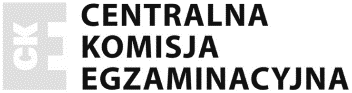 Instrukcja dla uczniaCzytaj uważnie wszystkie teksty i zadania.Wyjaśnienia niektórych wyrazów znajdują się pod tekstem.Rozwiązania wszystkich zadań zapisuj na kartach odpowiedzi, pamiętając o podaniu numeru zadania.Jeśli się pomylisz, napisz: Poprawa zadania (podaj jego numer) i zapisz właściwą odpowiedź.Lista lektur obowiązkowych znajduje się na początku tego arkusza egzaminacyjnego.Powodzenia!  Lista lektur obowiązkowych w roku szkolnym 2020/2021 (zgodna z wymaganiami egzaminacyjnymi)  Klasy VII i VIII  Charles Dickens, „Opowieść wigilijna” Aleksander Fredro, „Zemsta”Jan Kochanowski, wybór fraszek i trenów, w tym tren VII, VIIIAleksander Kamiński, „Kamienie na szaniec”Adam Mickiewicz, „Reduta Ordona”, „Śmierć Pułkownika”, „Świtezianka”, „Dziady” część II, „Pan Tadeusz” (całość)Antoine de Saint-Exupéry, „Mały Książę”Henryk Sienkiewicz, „Quo vadis”, „Latarnik”Juliusz Słowacki, „Balladyna”  Inne lektury obowiązkowe (zgodne z podstawą programową), do których również można się odwołać  Klasy VII i VIIIJan Kochanowski, wybór pieśni i trenów, w tym tren I, VIgnacy Krasicki, „Żona modna”Adam Mickiewicz, wybrany utwór z cyklu „Sonety krymskie”Stefan Żeromski, „Syzyfowe prace”Sławomir Mrożek, „Artysta”Melchior Wańkowicz, „Ziele na kraterze” (fragmenty), „Tędy i owędy” (wybrany reportaż)Zadania egzaminacyjne są wydrukowane na kolejnych stronach.Przeczytaj tekst 1. i wykonaj zadania.  Adam Mickiewicz  Pan Tadeusz   Aż w cichym i samotnym domieWszczął się naprzód szmer, potem gwar i krzyk wesoły,Jak w ulu pustym, kiedy weń wlatują pszczoły:Był to znak, że wracali goście z polowaniaI krzątała się służba około śniadania.  Jakoż po wszystkich izbach panował ruch wielki,Roznoszono potrawy, sztuczce i butelki;Mężczyźni, tak jak weszli, w swych zielonych strojach,Z talerzami, z szklankami chodząc po pokojach,Jedli, pili lub wsparci na okien uszakach1,Rozprawiali o flintach2, chartach i szarakach;Podkomorstwo i Sędzia przy stole; a w kątkuPanny szeptały z sobą; nie było porządku,Jaki się przy obiadach i wieczerzach chowa.Była to w staropolskim domie moda nowa;Przy śniadaniach pan Sędzia, choć nierad, pozwalałNa taki nieporządek, lecz go nie pochwalał.  Różne też były dla dam i mężczyzn potrawy:Tu roznoszono tace z całą służbą kawy,Tace ogromne, w kwiaty ślicznie malowane,Na nich kurzące wonnie imbryki3 blaszaneI z porcelany saskiej złote filiżanki;Przy każdej garnuszeczek mały do śmietanki.Takiej kawy jak w Polszcze nie ma w żadnym kraju:W Polszcze, w domu porządnym, z dawnego zwyczaju,Jest do robienia kawy osobna niewiasta,Nazywa się kawiarka; ta sprowadza z miastaLub z wicin4 bierze ziarna w najlepszym gatunkuI zna tajne sposoby gotowania trunku,Który ma czarność węgla, przejrzystość bursztynu,Zapach moki5 i gęstość miodowego płynu.Wiadomo, czym dla kawy jest dobra śmietana;Na wsi nie trudno o nię; bo kawiarka z rana,Przystawiwszy imbryki, odwiedza mleczarnieI sama lekko świeży nabiału kwiat garnieDo każdej filiżanki w osobny garnuszek,Aby każdą z nich ubrać w osobny kożuszek.[…]   We dwu izbach dwa różne skupiły się grona:Starszyzna, przy stoliku małym zgromadzona,Mówiła o sposobach nowych gospodarskich,O nowych, coraz sroższych ukazach cesarskich;Podkomorzy krążące o wojnie pogłoskiOceniał i wyciągał polityczne wnioski.Panna Wojska, włożywszy okulary sine,Zabawiała kabałą z kart Podkomorzynę.W drugiej izbie toczyła młodzież rzecz o łowachW spokojniejszych i cichszych niż zwykle rozmowach:Bo Asesor i Rejent, oba mówcy wielcy,Pierwsi znawcy myślistwa i najlepsi strzelcy,Siedzieli przeciw sobie mrukliwi i gniewni. […]  Wojski stary od izby do izby przechodził,Po obu stronach oczy roztargnione wodził,Nie mieszał się w myśliwych ni starców rozmowęI widać, że czym innym zajętą miał głowę. Wyjaśnienia wyrazów1 Uszak – rama okna zamocowana w ścianie.2 Flinta – myśliwska strzelba na śrut.3 Imbryk – tu: czajnik.4 Wicina – wielki statek rzeczny służący Litwinom do prowadzenia handlu z Prusami.5 Moka – tu: kawa.   Zadanie 1. (0–1)  Dokończ zdanie. Napisz odpowiedź spośród podanych.Z przytoczonego fragmentu wynika, że podczas śniadania w Soplicowietoczono rozmowy na różnorodne tematy.każdy zajmował wyznaczone mu miejsce przy stole.Sędziemu podobało się swobodne zachowanie gości.przestrzegano takich samych zasad jak podczas wieczerzy.  Zadanie 2. (0–1)  Na podstawie przytoczonego fragmentu oceń prawdziwość stwierdzeń 1. i 2. Napisz P, jeśli stwierdzenie jest prawdziwe, albo F – jeśli jest fałszywe.1. Podczas śniadania w Soplicowie wszyscy goście delektują się tymi samymi potrawami.2. Kawę dla szlachty goszczącej w domu Sędziego przygotowuje znawczyni sztuki parzenia kawy.  Zadanie 3. (0–1)  Na podstawie przytoczonego fragmentu „Pana Tadeusza” napisz, w jaki sposób Sędzia dba o dobre samopoczucie gości. Nie cytuj sformułowań z arkusza.----  Zadanie 4. (0–1)  Przeczytaj przytoczony niżej fragment, a następnie oceń prawdziwość stwierdzeń 1. i 2. Napisz P, jeśli stwierdzenie jest prawdziwe, albo F – jeśli jest fałszywe.„Aż w cichym i samotnym domieWszczął się naprzód szmer, potem gwar i krzyk wesoły,Jak w ulu pustym, kiedy weń wlatują pszczoły”.1. Użycie w drugim wersie wyrazów „szmer”, „gwar”, „krzyk” w tej właśnie kolejności sugeruje, że w domu robi się coraz głośniej.2. Sformułowania „cichy dom” i „krzyk wesoły” podkreślają zmianę, jaka nastąpiła w Soplicowie po przybyciu gości.  Zadanie 5. (0–1)  Na podstawie całego utworu „Pan Tadeusz” ułóż podane niżej treści zgodnie z porządkiem chronologicznym. Uzupełnij zapis literami: B, C, D we właściwej kolejności.A. Zaręczyny Tadeusza i Zosi.B. Spowiedź Jacka Soplicy przed Gerwazym.C. Spotkanie Hrabiego z Gerwazym w ruinach zamku.D. Powrót Tadeusza do Soplicowa po ukończeniu nauki w mieście.----, ----, ----, A  Zadanie 6. (0–1)  Odwołując się do całego utworu „Pan Tadeusz”, dokończ zdanie. Napisz odpowiedź A albo B, a następnie 1., 2. albo 3.Sędzia, który podejmował gości na śniadaniu, pochodzi z roduA. SoplicówB. Horeszkówi poznajemy go jako1. porywczego szlachcica i stronnika Moskali.2. wielkiego patriotę i zapobiegliwego gospodarza.3. niespełnionego artystę i znawcę francuskich obyczajów.  Zadanie 7. (0–2)  Na popularnym internetowym forum rozpoczęła się dyskusja na temat: „Czy warto pielęgnować dawne zwyczaje?”.Zabierz głos w dyskusji. Przedstaw swoje stanowisko i poprzyj je dwoma argumentami.----  Zadanie 8. (0–1)  Na jednym z blogów pojawił się wpis dotyczący twórczości Adama Mickiewicza, ale autor wpisu nie zadbał o poprawną interpunkcję. Wybierz zdanie, w którym interpunkcja jest niepoprawna. Napisz odpowiednią literę.1. Adam Mickiewicz był jednym z najwybitniejszych twórców polskiego romantyzmu, który zawsze za swoją ojczyznę uznawał Litwę.2. Za działalność w tajnym Towarzystwie Filomatów został aresztowany, a następnie zesłany w głąb Rosji.3. Podczas licznych podróży po Europie odwiedził między innymi Niemcy, Włochy, Szwajcarię, i Francję.4. Jest autorem licznych utworów poetyckich, a także poematu „Pan Tadeusz”.  Zadanie 9. (0–1)  Który z wyrazów został zapisany zgodnie z tą samą zasadą ortograficzną – dotyczącą pisowni „rz” – co zasada zastosowana w wyrazie „krzyk”? Napisz odpowiedź spośród podanych. „bierze”„talerzami”„porządku”„przejrzystość”  Zadanie 10. (0–2)  Przeczytaj opisy wybranych okładek lektur obowiązkowych. Wybierz dwie okładki i uzasadnij związek zamieszczonego na każdej z nich elementu graficznego z treścią każdej z wybranych lektur.Okładka nr 1U góry znajduje się napis „Henryk Sienkiewicz”, a pod nim napis „Latarnik”. Pod napisami umieszczono latarnię morską. Latarnia z każdej strony jest otoczona łanami zboża. Okładka nr 2U góry znajduje się napis „Adam Mickiewicz”, a pod nim napis „Dziady cz. II”. Pod napisami umieszczono dwie postacie. Jedna z tych postaci to dziewczyna, która ubrana jest w białą sukienkę, a na głowie ma wianek z kwiatów. Obok niej widać baranka. Po prawej stronie okładki umieszczono postać starszego mężczyzny. Stoi on obok okrągłego kotła, a w ręku trzyma zapalone łuczywo.Okładka nr 3U góry znajduje się napis „Henryk Sienkiewicz”, a pod nim napis „Quo vadis”. Pod napisami znajduje się półokrągła brama. W środku tej bramy znajdują się czerwone płomienie.Okładka nr 4U góry znajduje się napis „Aleksander Fredro”, a pod nim napis „Zemsta”. Pod napisami umieszczono dwa czerwone serduszka. Są one umieszczone na jasnym tle. Po obu stronach okładki umieszczono kilka różnych elementów, w tym dwie armaty. Okładka nr 5U góry znajduje się napis „Juliusz Słowacki”, a pod nim napis „Balladyna”. Pod napisami umieszczono dzbanek, w którym znajdują się białe kwiaty. W środek dzbanka wbity jest nóż i wypływają krople czerwonej krwi.  Wybieram okładkę nr: ----  Uzasadnienie: ----     Wybieram okładkę nr: ----  Uzasadnienie: ----    Przeczytaj tekst 2. i wykonaj zadania.  Józef Tischner  Człowiek  Pewnego razu na ulicach starożytnych Aten pojawił się człowiek, o którym wszyscy wiedzieli, że jest nieprzeciętnym dziwakiem1. Był filozofem, co ostatecznie wiele tłumaczy, ale w tym przypadku to już nie wystarczyło. Chodził w biały dzień z zapaloną latarnią i świecił nią w oczy każdemu napotkanemu przechodniowi, a szczególnie co znamienitszym mieszkańcom miasta. Wpatrywał się w każdą twarz, po czym okrutnie się krzywił i gonił za następnymi ofiarami. „Kogo szukasz?”, zapytano go. Odpowiedział: „Szukam człowieka”. Wielu ludzi chodziło wtedy ulicami miasta, ale prawdziwego człowieka wśród nich nie było.  A może warto by dziś powtórzyć eksperyment starego filozofa? Wziąć latarnię do ręki, świecić nią w oczy każdemu przechodniowi i pytać: „Jesteś już czy nie jesteś człowiekiem?”. Ale tego zrobić nie można. Dałoby się jednak zrobić coś podobnego: wziąć w rękę światło i sobie samemu w oczy poświecić, stawiając sobie kłopotliwe pytanie.  Lecz oto w tym miejscu rodzi się problem: co to znaczy być człowiekiem? Na pytanie to nie można dać pełnej odpowiedzi. Postarajmy się jednak o odpowiedź częściową, która także może mieć znaczenie. Być człowiekiem to znaczy zawsze: umieć wyjść poza samego siebie, umieć siebie przekroczyć. Najpierw jakby oderwać się od siebie, wznieść się ponad siebie i nagle znaleźć się przed sobą. Przyjrzyjmy się temu nieco bardziej konkretnie. Spójrzmy na swoje życie.  Kiedyś, jeszcze będąc dziećmi, znaleźliśmy się na spacerze i oto wyrosła przed nami pierwsza życiowa przeszkoda. Stanęliśmy nad strumieniem, nad którym nie było kładki. Trzeba było strumień przeskoczyć. Nie wiadomo było, gdzie skończy się nasz skok: na drugim brzegu czy w wodzie? Ale nie było wyjścia, trzeba było spróbować. Udało się, nabraliśmy pewności siebie. Potem przyszły sprawy trudniejsze, ale zawsze podobnie: przeszkoda, rozterka, rozpęd i … skok. Wciąż trzeba było niemal na nowo budować siebie na miarę sytuacji, w jakiej się znaleźliśmy. Postawmy teraz kluczowe pytanie: co sprawiało, że byliśmy gotowi do podjęcia takiego kroku? Jaka siła? Jakim określić ją słowem? Z pewnością tu właśnie trzeba zastosować słowo: „nadzieja”.  W ciągu całego naszego życia, na progu każdej przeszkody, każdego skoku przed siebie, rosła w nas i mężniała nasza nadzieja. To ona popychała naszą wolę do próby, to ona tłumiła odruchy lęku, to ona pobudzała nas do tego, abyśmy nie przegrywali jeszcze przed rozpoczęciem gry. W miarę jak rosły nasze próby, rosła też w nas nasza nadzieja. Nadzieja zawsze musi być na miarę próby. Im większa próba, tym mocniejsza nadzieja. Im większe wyzwania, tym bardziej przemożna gotowość wewnątrz. Ktoś kiedy poznał wszystkie rozmiary wewnętrznych mocy człowieka?  Chodził stary filozof ulicami Aten ze swoją latarnią i na próżno szukał człowieka. Być może dlatego na próżno, że wszędzie widział tylko trzciny chwiejące się od wiatru, ludzi, którzy pozwolili, aby im wiatr rozwiał gdzieś ich najgłębsze ludzkie nadzieje.Wyjaśnienie dotyczące nieprzeciętnego dziwaka1 Mowa o Diogenesie z Synopy, greckim filozofie, żyjącym na przełomie V i IV w. p.n.e. Diogenes był przedstawicielem cyników; głosił naukę o wyrzeczeniu się wszelkich dóbr materialnych.  Zadanie 11. (0–2)  Przepisz poniższy tekst, uzupełniając go w taki sposób, aby stanowił streszczenie tekstu „Człowiek” Józefa Tischnera.Tematem tekstu Józefa Tischnera jest ----.Autor zauważa, że ----.Na końcu dochodzi do wniosku, że ----.   Zadanie 12. (0–1)   Na które z pytań można znaleźć odpowiedź w 5. akapicie tekstu Józefa Tischnera? Napisz odpowiedź spośród podanych.A. Kogo poszukiwał starożytny filozof?B. Dlaczego starożytny filozof nie znalazł człowieka?C. Czy warto samemu sobie stawiać kłopotliwe pytania?D. Co może pomóc w pokonywaniu życiowych przeszkód?  Zadanie 13. (0–1)   Na podstawie przytoczonego tekstu dokończ zdanie. Napisz odpowiedź spośród podanych. Z fragmentu, w którym opisano pokonywanie pierwszej życiowej przeszkody przez dzieci, wynika, żeA. łatwiej znosić gorycz porażki przy wsparciu innych.B. w obliczu trudności trzeba zdecydować się na działanie.C. niepewność osiągnięcia celu odbiera człowiekowi nadzieję.D. niepowodzenia zniechęcają do podejmowania kolejnych prób.  Zadanie 14. (0–1)  Na podstawie przytoczonego tekstu uzupełnij poniższe zdanie. Napisz literę A albo B, a następnie literę C albo D.W wypowiedzeniu „Wpatrywał się w każdą twarz, po czym okrutnie się krzywił i gonił za następnymi ofiarami” sformułowania „okrutnie się krzywił” i „gonił za następnymi ofiarami” świadczą oA. satysfakcjiB. rozczarowaniustarożytnego filozofa i podkreślająC. efektywnośćD. bezskuteczność prowadzonych przez niego poszukiwań.  Zadanie 15. (0–1)  Wyjaśnij, jaką funkcję w tekście pełni opowieść o starożytnym filozofie.  ----  Zadanie 16. (0–2)  Któremu bohaterowi wybranej lektury obowiązkowej udało się zrealizować wyznaczony sobie cel? Podaj tytuł tej lektury i jej bohatera. Uzasadnij swój wybór. W uzasadnieniu odwołaj się do znajomości wybranej przez siebie lektury.Uwaga! Lista lektur obowiązkowych znajduje się na stronie 3 tego arkusza egzaminacyjnego.Tytuł lektury: ----Bohater lektury: ----Uzasadnienie: ----  Zadanie 17. (0–1)  Oceń prawdziwość podanych stwierdzeń. Napisz P, jeśli stwierdzenie jest prawdziwe, albo F – jeśli jest fałszywe. 1. Użycie sformułowania „Przyjrzyjmy się temu nieco bardziej konkretnie” zapowiada wprowadzenie przykładu ilustrującego argumentację autora.2. Pytanie „Ktoś kiedy poznał wszystkie rozmiary wewnętrznych mocy człowieka?” podkreśla wątpliwości autora dotyczące możliwości człowieka w zakresie pokonywania trudności.    Zadanie 18. (0–1)  Na podstawie przytoczonego tekstu uzupełnij poniższe zdanie. Napisz literę A albo B, a następnie literę C albo D.W wypowiedzeniu „Wielu ludzi chodziło wtedy ulicami miasta, ale prawdziwego człowieka wśród nich nie było”, wyraz „nich” jestA. przyimkiemB. zaimkiemużytym w celu zastąpienia rzeczownikaC. „ludzi”D. „ulicami”  Zadanie 19. (0–3)  Zredaguj zaproszenie na otwarcie wystawy fotografii zorganizowanej pod hasłem „Nasze małe i wielkie sukcesy”. Zachęć koleżanki i kolegów do udziału w tym wydarzeniu, używając dwóch argumentów. Uwaga: w ocenie wypowiedzi będzie brana pod uwagę poprawność językowa, ortograficzna i interpunkcyjna.----  Zadanie 20. (0–20)   Wybierz jeden z tematów i napisz wypracowanie.Pamiętaj o zachowaniu formy wypowiedzi wskazanej w temacie: napisz rozprawkę albo opowiadanie. W wypracowaniu odwołaj się do wybranej lektury obowiązkowej. Lista lektur obowiązkowych znajduje się na stronie 3 tego arkusza egzaminacyjnego. Twoja praca powinna liczyć co najmniej 200 wyrazów (około 2 stron).Zapisz wypracowanie w wyznaczonym miejscu. Nie pisz na marginesie. Temat 1. W każdym jest coś, co zasługuje na podziw innych. Napisz rozprawkę, w której rozważysz trafność tego stwierdzenia. W argumentacji odwołaj się do wybranej lektury obowiązkowej oraz innego utworu literackiego. Temat 2.Napisz opowiadanie o spotkaniu z bohaterem wybranej lektury obowiązkowej, który przekonał Cię podczas spotkania, że w życiu warto podejmować ryzyko. Wypracowanie powinno dowodzić, że dobrze znasz wybraną lekturę obowiązkową.Wypracowanie na temat nr --------KoniecWYPEŁNIA ZESPÓŁ NADZORUJĄCYWYPEŁNIA ZESPÓŁ NADZORUJĄCYWYPEŁNIA ZESPÓŁ NADZORUJĄCYWYPEŁNIA ZESPÓŁ NADZORUJĄCYWYPEŁNIA ZESPÓŁ NADZORUJĄCYWYPEŁNIA ZESPÓŁ NADZORUJĄCYWYPEŁNIA ZESPÓŁ NADZORUJĄCYWYPEŁNIA ZESPÓŁ NADZORUJĄCYWYPEŁNIA ZESPÓŁ NADZORUJĄCYWYPEŁNIA ZESPÓŁ NADZORUJĄCYWYPEŁNIA ZESPÓŁ NADZORUJĄCYWYPEŁNIA ZESPÓŁ NADZORUJĄCYWYPEŁNIA ZESPÓŁ NADZORUJĄCYWYPEŁNIA ZESPÓŁ NADZORUJĄCYWYPEŁNIA ZESPÓŁ NADZORUJĄCYWYPEŁNIA ZESPÓŁ NADZORUJĄCYWYPEŁNIA ZESPÓŁ NADZORUJĄCYMiejsce na naklejkę.Sprawdź, czy kod na naklejce to O-660.Miejsce na naklejkę.Sprawdź, czy kod na naklejce to O-660.KOD UCZNIAKOD UCZNIAKOD UCZNIAKOD UCZNIAKOD UCZNIAPESELPESELPESELPESELPESELPESELPESELPESELPESELPESELPESELMiejsce na naklejkę.Sprawdź, czy kod na naklejce to O-660.Miejsce na naklejkę.Sprawdź, czy kod na naklejce to O-660.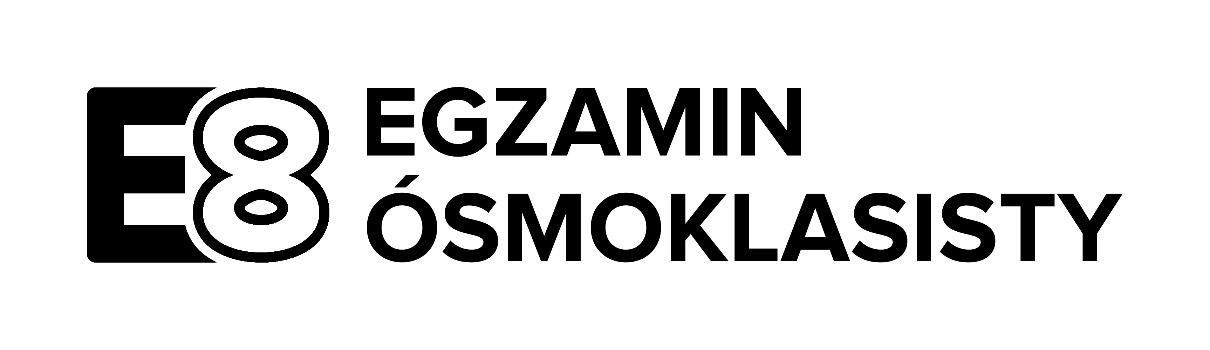 Egzamin ósmoklasistyJęzyk polskiTest diagnostycznyTermin: marzec 2021 r.Czas pracy: 120 minutWYPEŁNIA ZESPÓŁ NADZORUJĄCYWYPEŁNIA ZESPÓŁ NADZORUJĄCYWYPEŁNIA ZESPÓŁ NADZORUJĄCYUprawnienia ucznia do dostosowania zasad oceniania.OPOP-660-2103Uczeń nie przenosi odpowiedzi na kartę odpowiedzi.Uczeń nie przenosi odpowiedzi na kartę odpowiedzi.Uczeń nie przenosi odpowiedzi na kartę odpowiedzi.OPOP-660-2103